 Р О С С И Й С К А Я    Ф Е Д Е Р А Ц И ЯБ Е Л Г О Р О Д С К А Я   О Б Л А С Т Ь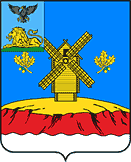 МУНИЦИПАЛЬНЫЙ СОВЕТ  МУНИЦИПАЛЬНОГО РАЙОНА «КРАСНОЯРУЖСКИЙ РАЙОН»Р Е Ш Е Н И Е« 23 »  ноября  2023 года                                                                           № 15О внесении изменений в решение Муниципального советаКраснояружского района от 27 декабря 2022 года № 417«Об утверждении  Перечня полномочий по решению вопросов местного самоуправления, переданных городским и сельскими поселениями района,  муниципальному району «Краснояружский район» Белгородской области на 2023 год»	Руководствуясь частью 4 статьи 15 Федерального закона от 6 октября 2003 года № 131-ФЗ  "Об общих принципах организации местного самоуправления в Российской Федерации" и Уставом муниципального района «Краснояружский район» Белгородской области,Муниципальный совет Краснояружского районарешил:	1. Внести  в Перечень  полномочий по решению вопросов местного  значения городского поселения «Поселок Красная Яруга» муниципального района "Краснояружский район" Белгородской области, переданных муниципальному району «Краснояружский район» Белгородской области в 2023 году утвержденный решением Муниципального совета Краснояружского района от 27 декабря 2022 года № 417 далее – (Перечень), следующие изменения:- строку 8 граф 1-4 Перечня исключить 	2. Настоящее решение вступает в силу со дня его опубликования и распространяется на правоотношения, возникшие с 01.09.2023 года.	3. Данное решение опубликовать  в районной газете «Наша Жизнь», разместить на официальном сайте органов местного самоуправления муниципального района "Краснояружский район" Белгородской области в сети Интернет и сетевом издании «Наша Жизнь 31».4.  Контроль за исполнением данного решения возложить на постоянную комиссию Муниципального совета Краснояружского района по вопросам бюджета, финансов, налоговой политики, муниципальной собственности (Лапкин Ю.В.).ПредседательМуниципального советаКраснояружского района                                                                И.М. Болгов